RIGHT ROYAL WEDDING RECEPTION What a fantastic day we all had on Friday.  I am sure that your children regaled you with everything that we did.  Everyone looked wonderful in their finery.All the children from Nursery to Year 6 walked down to Congleton Park for a morning of games. Someone contacted school during the morning to comment on what a wonderful sight we made with our flag-waving procession through town. We even halted all of the traffic on Mountbatten Way!Whilst we were out the magic sandwich making fairies came along (Mrs Barnes, Mrs Platt, Mrs Coates and Miss Randall) to prepare lunch for us all – it was AMAZING! Thank you ladies for all your help.IMPORTANT INFORMATIONYOUR AND YOUR CHILDS INFORMATIONEffective from 25th May 2018What’s happening?We have published a new Privacy Notice and GDPR policy which is on our website www.marlfileldsprimary.co.uk which explains how we use and protect your and your child’s information.Why?A new data privacy law is being introduced in the UK and as a result, we’re publishing a new Privacy Notice to make it easier for you to find out how we use and protect your information at Marlfields.  We won’t be changing the ways we use the information, but the new notice will provide you with additional details such as:-Your increased rights in relation to the information we hold about you and your child.How we keep your personal information secure.The types of personal information we collect about you and your child and how we use it.The legal grounds for how we use your information.The Privacy Notice and our GDPR Policy will apply to any personal services Marlfields Primary Academy provide to you and your child.  If you have any concerns or worries that our notice does not answer please do not hesitate to call us.BLUE PETER BADGESHas your child been lucky enough to gain a Blue Peter Badge?  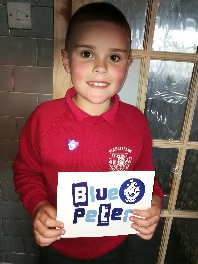 If they have completed the Headteacher challenge, please allow them to bring their badge into school on Monday 18th June 2018 in order for the Congleton Chronicle to take a photograph of all our winners together.  SUMMER READING CHALLENGE 2018The Summer Reading Challenge encourages children and families into the Library to inspire them to read for pleasure along with fun social events and a creative on-line element and it’s easy to take part: you can either sign up as a family at the Library from mid-July or alternatively if the children bring in their Library Card Mrs Stapleton will walk groups of children to the Library to enrol them.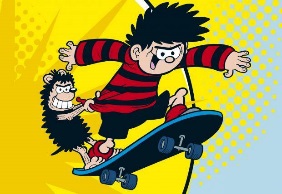 This year the theme is “Mischief Makers”; this is to commemorate the 70th anniversary of The Beano.  The children will receive a Mischief Makers collector poster to get them started, and all they then have to do is over the Summer holidays is to read at least SIX books whilst collecting stickers for their chars along the way.  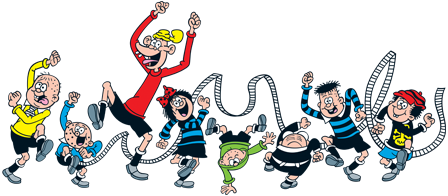 At the end of the challenge they will receive a certificate and a medal from the Library and a special surprise from school too!FREE HALF TERM ACTIVITIESFrom Saturday 26th May – Sunday 3rd June 2018 there are lots of free events taking place across Cheshire. Please use the link below to see what is happening, when and where.www.amazedbyscience.co.ukHOLIDAY DATES 2017 - 2018                                          Last Day In School          School OpensHOLIDAY DATES  2018 - 2019                                          Last Day In School          School OpensSummer Half Term25.05.1804.06.18Summer Holidays20.07.1823.07.1824.07.1825.07.18INSET DAYSAutumn Term03.09.18INSET DAY04.09.18Half Term Holiday26.10.1805.11.18INSET DAY06.11.18Christmas Holiday20.12.1807.01.19Spring Half Term18.02.1925.02.19Summer Term 08.04.1923.04.19Summer Half Term24.05.1903.06.19Summer holidays19.07.1922.07.1923.07.1924.07.19INSET DAYS